Family Traits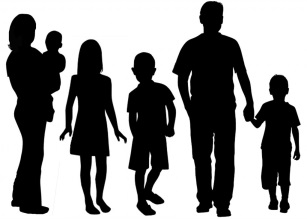 Fill in this family genetic trait chart by starting with yourself. Write your name, and answer yes (Y) or no (N) to each trait – Y if you have it, N if you don’t. These traits are “inherited,” meaning  you probably share the same traits with one of your parents or grandparents. Interview your siblings, parents, grandparents, or other relatives to see which traits you share.FamilyLocket.comDominant or Recessive?You inherited half of your DNA from your mother and half from your father. (But did you know you don’t inherit 25% from each grandparent? It could be that you get 30% from your mom’s mom and 20% from your mom’s dad). Inside your DNA are y our genes. Genes determine your traits. Some genes determine eye color and some determine if you’ll have freckles. You inherited two genes for each trait, one from each parent. Some genes are dominant over the other genes. For example, the ‘freckles gene’ is dominant, and the ‘no freckles’ gene is recessive.  If you get one of each of these genes, the freckles gene is dominant and you’ll have freckles. Here’s a chart showing which genes are dominant and recessive for your chart.NameHitchhiker’s thumbFrecklesCheek dimplesAttached EarlobesTongue rollLong second toeHitchhiker’s thumbStraight thumb dominant, hitch-hiker thumb recessiveFrecklesFreckles dominant, no freckles recessiveCheek dimplesDimples dominant, no dimples recessiveAttached EarlobesFree lobe dominant, attached recessiveTongue rollRoller dominant, nonroller recessiveLong second toeLong second toe dominant, shorter second toe recessive